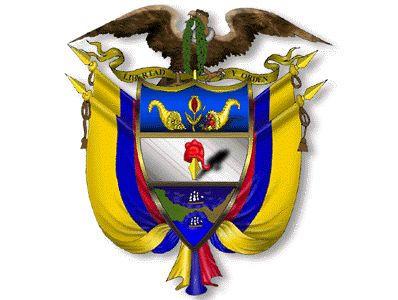 REPUBLICA DE COLOMBIARAMA JUDICIAL DEL PODER PÚBLICOTRIBUNAL ADMINISTRATIVO DE ANTIOQUIASALA QUINTA MIXTA  MAGISTRADO PONENTE: DANIEL MONTERO BETANCURMedellín, 28 de marzo de 2022.Asunto: Aviso convocatoria a Sala de Decisión.En cumplimiento de lo dispuesto en el artículo 10 del acuerdo 209 de 1997, expedido por el Consejo Superior de la Judicatura, el magistrado Ponente de la Sala Quinta Mixta (C) de Decisión, Dr. Daniel Montero Betancur, informa que en la fecha se registró para discusión de sala los siguientes proyectos:  Proyecto de auto: DANIEL MONTERO BETANCURMAGISTRADORadicado NaturalezaDemandanteDemandadoFecha registro de proyecto05001 33 33 001 2018 0007 00Controversias contractualesAlfredo Cárdenas OrtegaMunicipio de Medellín28/03/2022